       Sampson County CAC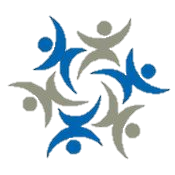        309 E. Main Street, Clinton, NC 28328       910-490-9100
__________________________________________________________________________________________________Autorización para la publicación de informaciónNombre del niño: _________________________         ___________________________                        ________________                                      Apellido                                                   Primer Nombre                                    Inicial del Segundo nombreFecha de Nacimiento del niño: __________________                                                                  MM/DD/AAYo, ________________________________________________________, tengo autoridad para consenter a la liberación de información confidencial y privilegiada del menor mencionado anteriormente, como:_______      El padre del niño _______       El tutor legal o custodio del niño_______        Director del departamento de servicios sociales en conformidad con N.C.G.S. 7B-3100Con el fin de proporcionar la mejor atencion y protección a los niños de nuestra comunidad, el centro de defensa infantil de condado de Sampson colabora con un equipo disciplinarío (MDT) formado por proveedores médicos, terapeutas, personal escolar, personal judicial, DDA, agentes del orden público, físcales y otros en cada caso. El propósito de este lanzamiento es facilitar el intercambio de información por las agencias que participan en el MDT a fin de proporcionar el mejor tratamiento y protección para el niño mencionado anteriormente.Autorizo al centro de defensa infantil del condado de Sampson a divulger/ intercambiar información relacionada con sospechas de abuso fisico y/o negligencia sexual obtenida durante la evaluación médica infantil, evaluación infantil/familiar y/o intervención de tribunal sobre maltrato infantil a las agencias, organizaciones y personas nombradas a continuación y rubricadas por mi. Entiendo que esto puede incluir información sobre abuso de drogas/alcohol, anemia de células faciformes, aborto ,genetica ,tuberculosis ,condiciones psicológicas y psiquiátricas, enfermedades de transmisión sexual, Incluido el VIH/SIDA, violencia doméstica y problemas relacionados con el abuso y la negligencia. Esto también puede incluir imágenes, grabaciones y/o videos, que pueden usarse para documentar mejor la evaluación.
Entiendo que hay leyes que requieren que el centro de defensa infantil del condado de Sampson divulgue o informe información al departamento de servicios sociales y a las agencias apropiadas de aplicación de la ley donde se sospecha abuso y negligencia infantil.También entiendo que el centro de defensa infantil del condado de Sampson puede divulgar la información médica del niño/a cualquier proveedor o centro medico autorizado a la que puede ser remitido para recibir más atención médica.Initiales                                                                                      InitialesEste consentimiento para liberación de información me ha sido explicado a mi y yo entiendo los consentimientos a ser divulgados/intercambiados, la necesidad de la información y que ahí estatutos y regulaciones protegiendo la confiabilidad de algunos o todos los consentimientos de esta liberación. Yo entiendo que cuando información de salud es liberada, el recipiente puede liberar o compartir la información con otros y yo no es protegido por protecciones de privacidad federales o del estado. Yo entiendo que mi decisión de firmar esta autorización no afectara el tratamiento provisto al niño/a mencionado en ninguna forma.Yo entiendo que este consentimiento sera valido desde el día de mi firma abajo y expirará sobre resolución de el caso según lo determinado por el equipo multidisciplinario. Yo ademas entiendo que yo puedo revocar este consentimiento a cualquier tiempo al notificar al centro de defensa infantil del condado de Sampson por carta, excepto en la medida que la información haya a sido revelado basada en este consentimiento o es requerida por ley.   ______________________________________              ________________________________            ________________ Nombre de persona autorizado a consentir                  Relación al niño/a                                                  Fecha_____________________________________                   ______________________Testigo                                                                         _____El centro de defensa infantil del condado de Sampson_____El sistema de escuela del condado de SampsonEscuelas de la ciudad de Clinton_____El departamento de salud del condado de Sampson_____SR-AHEC (proveedor medico)_____Oficina del abogado de distrito/ fiscal _____Guardián Ad Litem del niño/a_____La Oficina del sheriff en el condado de SampsonEl departamento de policía de Clinton_____Eastpointe